‘みえ花フェスタ2019’開催要領目　的　花や緑を扱う体験と県産花き花木の展示・販売等をとおして、花や緑に触れる豊かな暮らしを県民に啓発するとともに、県内で生産されている花き花木の知名度向上と消費拡大を図ります。テーマみんなでつくろう！花の国みえあなたも今日から花好きに! 開催期間　　令和元年１２月７日（土）１０：００～１６：００８日（日）１０：００～１６：００　＊準備は６日（金）及び７日の開会前開催場所　メッセウイングみえ　展示Bホール（津市北河路町19-1）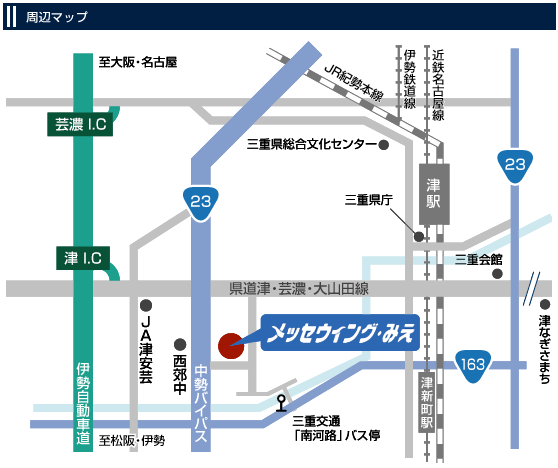 県産花きを使ったフラワーディスプレイ①ハンギングバスケット等の各種作品展示②メインディスプレイ、ウエルカムゲート等設置（２）花育・緑育体験　　教室形式（32席程度）の各種体験（プログラムを組んでローテーション開催）（３）異業種とのコラボ展示（準備中）（４）各種関連展示・入場無料・同時開催イベント（展示Cホール）：三重県花き品評会・即売会　　①三重県花植木振興会による品評会及び花き花木の即売②飲食・特産物物販主　催花の国づくり三重県協議会（三重県花植木振興会、三重県花商組合連合会、JFTD５８三重支部、日本フラワーデザイナー協会三重県支部、三重県インドアグリーン協会、日本ﾊﾝｷﾞﾝｸﾞﾊﾞｽｹｯﾄ協会三重県支部、三重県園芸福祉ネットワーク、三重県農業協同組合中央会、全国農業協同組合連合会三重県本部、（株）伊勢生花地方卸売市場）三重県共　催津市